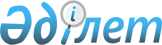 О внесении дополнения в решение сессии районного маслихата N 18 от 13 декабря 2007 года "О социальной помощи на приобритение топлива специалистам образования, культуры и социального обеспечения, работающим в сельских населенных пунктах" (рег. N 3-8-47 от 27.12.2007 г.)
					
			Утративший силу
			
			
		
					Решение маслихата Мартукского района Актюбинской области от 24 июля 2008 года N 55. Зарегистрировано в Управлении юстиции Мартукского района Актюбинской области 6 августа 2008 года за N 3-8-58. Утратило силу решением Мартукского районного маслихата Актюбинской области от 1 июня 2018 года № 151
      Сноска. Утратило силу решением Мартукского районного маслихата Актюбинской области от 01.06.2018 № 151 (вводится в действие по истечении десяти календарных дней после дня его первого официального опубликования).

      Сноска. Преамбула с изменения, внесенными решением Мартукского районного маслихата Актюбинской области от 23.04.2010 № 166 (порядок введения в действие смотреть в пункте 2).
      В соответствии с  Законом Республики Казахстан "О местном государственном управлении и самоуправлении в Республике Казахстан" от 23 января 2001 года № 148,  пунктом 5 статьи 18 Закона Республики Казахстан "О государственном регулировании развития агропромышленного комплекса и сельских территорий" от 8 июля 2005 года № 66 районный маслихат РЕШАЕТ:
      1. Внести в решение № 18 от 13 декабря 2007 года "О социальной помощи на приобритение топлива специалистам образования, культуры и социального обеспечения, работающим в сельских населенных пунктах", зарегистрированное в управлении юстиции по Мартукскому району за №3-8-47 от 27 декабря 2007 года, опубликованное 23 января – 09 апреля мая 2008 года в газете "Мәртөк тынысы" № 5,16 следующее дополнение:
      в заголовке и пункте 1 после слова "образования" дополнить словом "здравоохранения".
      2. Настоящее решение вводится в действие по истечении 10 календарных дней после его первого официального опубликования в районной газете "Мәртөк тынысы".
					© 2012. РГП на ПХВ «Институт законодательства и правовой информации Республики Казахстан» Министерства юстиции Республики Казахстан
				
      Председатель сессии
районного маслихата 

Альмухамбетов А.

      Секретарь районного
маслихата 

Исмагулов А.
